Российская Федерация                                       
Новгородская область Новгородский район
Совет депутатов Савинского сельского поселенияПОСТАНОВЛЕНИЕ от 21.03.2022  №   235д. СавиноО внесении изменений в муниципальную программу«Комплексное развитие сельских территорий Савинского сельского поселения на 2021-2023 годы»В соответствии со статьей 179 Бюджетного кодекса Российской Федерации, Федеральным законом от 06 октября 2003 года №131-ФЗ «Об общих принципах организации местного самоуправления в Российской Федерации», Уставом Савинского сельского поселения, постановлением Администрации Савинского сельского поселения от 04.02.2020 года № 47 «Об утверждении Порядка принятия решений о разработке муниципальных программ Савинского сельского поселения, их формирования, реализации и проведения оценки эффективности» Администрация Савинского сельского поселенияПОСТАНОВЛЯЕТ:1. Внести в муниципальную программу «Комплексное развитие сельских территорий Савинского сельского поселения на 2021-2023 годы», утвержденную постановлением Администрации Савинского сельского поселения от 14.10.2020 №483 (далее – муниципальная программа) следующие изменения:1.1. Пункт 5 паспорта муниципальной программы изложить в следующей редакции:«5. Цели, задачи и целевые показатели муниципальной программы:».1.2. Пункт 7 паспорта муниципальной программы изложить в следующей редакции:«7. Объем и источники финансирования муниципальной программы в целом и по годам реализации* (тыс. рублей):* Объем финансирования уточняется при формировании бюджета на очередной финансовый год и плановый период».1.3. Приложение №1 к муниципальной программе изложить в прилагаемой редакции.2. Опубликовать настоящее постановление в периодическом печатном издании «Савинский вестник» и разместить на официальном сайте Администрации Савинского сельского поселения в информационно-телекоммуникационной сети «Интернет» по адресу: www.savinoadm.ru.Глава сельского поселения                                                      А.В. СысоевПриложение №1 к муниципальной программе «Комплексное развитие сельских территорий Савинскогосельского поселения на 2021 - 2023 годы»Мероприятия муниципальной программы№ п/пЦели, задачи муниципальной программы, наименование и единица измерения целевого показателяЗначение целевого показателя по годамЗначение целевого показателя по годамЗначение целевого показателя по годам№ п/пЦели, задачи муниципальной программы, наименование и единица измерения целевого показателя202120222023123451. Цель: Повышение общественной значимости комплексного развития сельских территорий Савинского сельского поселения (далее – сельские территории), привлекательности для проживания и работы на сельских территориях1. Цель: Повышение общественной значимости комплексного развития сельских территорий Савинского сельского поселения (далее – сельские территории), привлекательности для проживания и работы на сельских территориях1. Цель: Повышение общественной значимости комплексного развития сельских территорий Савинского сельского поселения (далее – сельские территории), привлекательности для проживания и работы на сельских территориях1. Цель: Повышение общественной значимости комплексного развития сельских территорий Савинского сельского поселения (далее – сельские территории), привлекательности для проживания и работы на сельских территориях1. Цель: Повышение общественной значимости комплексного развития сельских территорий Савинского сельского поселения (далее – сельские территории), привлекательности для проживания и работы на сельских территорияхЗадача 1. Обеспечение сохранности автомобильных дорог, улучшение их технического состояния, обеспечение безопасности движения автотранспортных средствЗадача 1. Обеспечение сохранности автомобильных дорог, улучшение их технического состояния, обеспечение безопасности движения автотранспортных средствЗадача 1. Обеспечение сохранности автомобильных дорог, улучшение их технического состояния, обеспечение безопасности движения автотранспортных средствЗадача 1. Обеспечение сохранности автомобильных дорог, улучшение их технического состояния, обеспечение безопасности движения автотранспортных средствЗадача 1. Обеспечение сохранности автомобильных дорог, улучшение их технического состояния, обеспечение безопасности движения автотранспортных средств1.1.Протяженность автомобильных дорог общего пользования местного значения, охваченных мероприятиями по их содержанию (км)166,9170,0180,01.2Протяженность автомобильных дорог общего пользования местного значения, охваченных мероприятиями по их капитальному ремонту и ремонту (км)13,8711,211,31.3Паспортизация автомобильных дорог общего пользования местного значения (ед.)101010Задача 2. Благоустройство территорий населенных пунктов, улучшение их санитарного и экологического состояния для обеспечения достойного и комфортного проживания населенияЗадача 2. Благоустройство территорий населенных пунктов, улучшение их санитарного и экологического состояния для обеспечения достойного и комфортного проживания населенияЗадача 2. Благоустройство территорий населенных пунктов, улучшение их санитарного и экологического состояния для обеспечения достойного и комфортного проживания населенияЗадача 2. Благоустройство территорий населенных пунктов, улучшение их санитарного и экологического состояния для обеспечения достойного и комфортного проживания населенияЗадача 2. Благоустройство территорий населенных пунктов, улучшение их санитарного и экологического состояния для обеспечения достойного и комфортного проживания населения2.1Количество установленных светильников уличного освещения (ед.)15050502.2Обслуживание, ремонт уличного освещения (ед.)1300135014002.3Площадь территории общего пользования сельского поселения, подлежащая скашиванию травостоя (га) 34,434,434,42.4Площадь территории общего пользования сельского поселения, засоренной борщевиком Сосновский, охваченная химической обработкой (га)1,51,01,02.5Количество спиленных аварийных деревьев (шт.)1110102.6Количество обслуживаемых гражданских (муниципальных) кладбищ на территории сельского поселения (шт.)2121212.7Ликвидация несанкционированных свалок на территории сельского поселения (куб.м.)100,0100,0100,02.8Уборка мусора на территории общего пользования сельского поселения (ед.)6662.9Ремонт (содержание) детских площадок в местах общего пользования на территории сельского поселения (ед.)101010Задача 3. Поддержка общественно-значимых проектов по благоустройству сельских территорий поселения, проектов местных инициатив граждан, проживающих на территории Савинского сельского поселенияЗадача 3. Поддержка общественно-значимых проектов по благоустройству сельских территорий поселения, проектов местных инициатив граждан, проживающих на территории Савинского сельского поселенияЗадача 3. Поддержка общественно-значимых проектов по благоустройству сельских территорий поселения, проектов местных инициатив граждан, проживающих на территории Савинского сельского поселенияЗадача 3. Поддержка общественно-значимых проектов по благоустройству сельских территорий поселения, проектов местных инициатив граждан, проживающих на территории Савинского сельского поселенияЗадача 3. Поддержка общественно-значимых проектов по благоустройству сельских территорий поселения, проектов местных инициатив граждан, проживающих на территории Савинского сельского поселения3.1Количество проектов территориальных общественных самоуправлений (ТОС) сельского поселения (ед.)113.2Количество приоритетных проектов поддержки местных инициатив граждан (ППМИ) (ед.)113.3Количество реализованных общественно значимых проектов по благоустройству сельских территорий поселения (ед.)113.4Количество реализованных проектов комплексного развития сельских территорий поселения (ед.)11Задача 4. Повышение уровня комплексного обустройства населенных пунктов, расположенных в сельской местности, объектами социальной и инженерной инфраструктурыЗадача 4. Повышение уровня комплексного обустройства населенных пунктов, расположенных в сельской местности, объектами социальной и инженерной инфраструктурыЗадача 4. Повышение уровня комплексного обустройства населенных пунктов, расположенных в сельской местности, объектами социальной и инженерной инфраструктурыЗадача 4. Повышение уровня комплексного обустройства населенных пунктов, расположенных в сельской местности, объектами социальной и инженерной инфраструктурыЗадача 4. Повышение уровня комплексного обустройства населенных пунктов, расположенных в сельской местности, объектами социальной и инженерной инфраструктуры4.1Построены (реконструированы) и (или) капитально отремонтированы культурно-досуговые организации в сельской местности (ед.)14.2Оказание поддержки лучшим работникам муниципальных учреждений культуры, находящихся на территории сельских поселений, в рамках предоставляемой бюджетам муниципальных образований области субсидии на поддержку отрасли культуры (чел.)14.3Поддержка лучших сельских учреждений культуры (ед.)11Задача 5. Развитие технологий электронного взаимодействия информационных систем Администрации поселения с региональными системами органов местного самоуправления, с организациями, с гражданамиЗадача 5. Развитие технологий электронного взаимодействия информационных систем Администрации поселения с региональными системами органов местного самоуправления, с организациями, с гражданамиЗадача 5. Развитие технологий электронного взаимодействия информационных систем Администрации поселения с региональными системами органов местного самоуправления, с организациями, с гражданамиЗадача 5. Развитие технологий электронного взаимодействия информационных систем Администрации поселения с региональными системами органов местного самоуправления, с организациями, с гражданамиЗадача 5. Развитие технологий электронного взаимодействия информационных систем Администрации поселения с региональными системами органов местного самоуправления, с организациями, с гражданами5.1Доля сотрудников Администрации поселения, подключенных к единой телекоммуникационной сети «Интернет» (%)1001001005.2Доля участников электронного документооборота (% от числа запланированных) 80,090,0100,0ГодИсточники финансированияИсточники финансированияИсточники финансированияИсточники финансированияИсточники финансированияИсточники финансированияГодФедеральный бюджетФедеральный бюджетОбластной бюджетРайонный бюджетМестный бюджетВнебюджетные источникиИтого202132 674,8800032 674,8800040 980,386396500,0000026 400,74930168,83000106 724,845692022587,30000587,3000019 791,292780,0000028 521,370000,0000048 899,9627820230,000000,0000013 216,092780,0000020 819,840000,0000034 035,93278Всего33 262,1800033 262,1800073 987,771956500,0000075 741,9593168,83000189 660,74125№ п/пНаименование мероприятияИсполнитель Срок реализацииЦелевой показатель (номер целевого показателя из паспорта муниципальной программы)Источник финансированияОбъем финансирования (тыс. рублей)Объем финансирования (тыс. рублей)Объем финансирования (тыс. рублей)№ п/пНаименование мероприятияИсполнитель Срок реализацииЦелевой показатель (номер целевого показателя из паспорта муниципальной программы)Источник финансирования202120222023Задача 1. Обеспечение сохранности автомобильных дорог, улучшение их технического состояния, обеспечение безопасности движения автотранспортных средствЗадача 1. Обеспечение сохранности автомобильных дорог, улучшение их технического состояния, обеспечение безопасности движения автотранспортных средствЗадача 1. Обеспечение сохранности автомобильных дорог, улучшение их технического состояния, обеспечение безопасности движения автотранспортных средствЗадача 1. Обеспечение сохранности автомобильных дорог, улучшение их технического состояния, обеспечение безопасности движения автотранспортных средствЗадача 1. Обеспечение сохранности автомобильных дорог, улучшение их технического состояния, обеспечение безопасности движения автотранспортных средствЗадача 1. Обеспечение сохранности автомобильных дорог, улучшение их технического состояния, обеспечение безопасности движения автотранспортных средствЗадача 1. Обеспечение сохранности автомобильных дорог, улучшение их технического состояния, обеспечение безопасности движения автотранспортных средствЗадача 1. Обеспечение сохранности автомобильных дорог, улучшение их технического состояния, обеспечение безопасности движения автотранспортных средствЗадача 1. Обеспечение сохранности автомобильных дорог, улучшение их технического состояния, обеспечение безопасности движения автотранспортных средств1.1Мероприятия по содержанию автомобильных дорог общего пользования местного значения, в том числе:- механизированная снегоочистка, расчистка автомобильных дорог от снежных заносов, борьба с зимней скользкостью, уборка снежных валов с обочин;- скашивание травы на обочинах, вырубка деревьев и кустарника с уборкой и утилизацией порубочных остатков; ликвидация нежелательной растительности химическим способом;- очистка проезжей части от мусораАдминистрация поселения2021-20231.1местный бюджет3500,003499,503000,001.2.Ремонт автомобильных дорог общего пользования местного значения, в том числе по объектам:на 2021 год:д. Рушиново ул. Вишерская, д. Бараниха ул. Благодатная, д.Божонка ул. Прибрежная, д. Божонка ул. Дружбы (подъезд), д. Новоселицы ул. Славянская, д. Новоселицы ул. Полевая, д. Новоселицы д. Армейская,д. Хутынь ул. Малая, д. Хутынь ул. Троицкая, д. Хутынь ул. Павлова, д.Хутынь ул. Благодатная, д. Хутынь ул. Луговая, д. Хутынь ул. Солнечная, д.Зарелье ул. Лебединая, д. Зарелье ул. Тенистая, д. Зарелье ул. Ильинская, д. Кирилловское Сельцо ул. Есенина, д. Кирилловское Сельцо ул. Светлая, д. Кирилловское Сельцо ул. Лесная, д. Кирилловское Сельцо ул. Счастливая, д. Кирилловское Сельцо ул. Привольная, д. Кирилловское Сельцо ул. Родники, д. Ушерско сооружение № 24 «Д», д. Дубровка, ул. Центральная (от дома № 34 до дома № 28 по ул. Центральная), д. Сперанская Мыза ул. Строителей (въезд с ул. Центральная до выезда на ул. Центральная), д. Шолохово ул. Семейная (продолжение)Реализация приоритетного проекта «Дорога к дому»д. Радионово ул. Солнечная, д. Новое Кунино ул. Лесная, д. Новая Деревня пер. Новодевичий, д. Новая Деревня ул. Кленовая, д. Зарелье ул. Пушкинская, д. Божонка ул. Энтузиастов, д. Божонка, ул. Мстинская, д. Новоселицы ул. Молодежная.Ремонт автомобильных дорог общего пользования местного значения, в том числе по объектам:на 2022 год:д. Новая Деревня ул. Заречная (участок от д.№26 до поворота), д. Новая деревня ул. Климова (участок от д.№26 до поворота),д. Пятница, ул. Яблоневая (участок от перекрестка с ул. Новгородская, включая пер. Яблоневый),д. Пятница, ул. Загородная (участок дороги от ул. Героев),д. Плашкино, ул. Первомайская, (участок от д. №50 до д.№74),д. Новоселицы, ул. Армейская (проезд вдоль д.№102),д. Новоселицы, ул. Армейская (участок от д.№88 до д.№99),д. Пятница ул. Дорожная (участок от а/д. Новоселицы - Рышево до д.№2) д. Божонка ул. Новая (сооружение 1Д/1)д. Сельцо-Шатерно (участок от а/б покрытия до перекрестка, от перекрестка у д. №3 до д.№6 и от перекрестка у д. №1А до д.№1В) д. Сельцо-Шатерно (участок от д. №1В до д.№6 со спуском) д. Сельцо - Шатерно  (подъезд к пожарному водоему и к реке) д. Хутынь ул. Боровичская.Реализация приоритетного проекта «Дорога к дому»д. Пятница ул. Дачная (участок от перекрестка с ул. Новгородская до д. №40), д. Пятница, ул. Новгородская (участок от а/д Новоселицы - Сосновка до перекрестка с ул. Дачная),  д. Пятница, ул. Береговая (участок от а/д. Новоселицы - Рышево (от остановки до д. №11; от д. №173 до пересечения с дорогой; от д. №174 до д. №175) д. Ситно (участок от д.№2 до д.№48)д.  Ситно, сооружение 28 Д (Сооружение 302Д (от съезда с а/д "Савино - Селищи" до перекрестка),д. Слутка сооружение 30Д (начало и конец участка а/дороги примыкает к а/дороге "Савино - Селищи")Администрация поселения2021-20231.2 областной бюджет18280,0019670,0013113,001.2.Ремонт автомобильных дорог общего пользования местного значения, в том числе по объектам:на 2021 год:д. Рушиново ул. Вишерская, д. Бараниха ул. Благодатная, д.Божонка ул. Прибрежная, д. Божонка ул. Дружбы (подъезд), д. Новоселицы ул. Славянская, д. Новоселицы ул. Полевая, д. Новоселицы д. Армейская,д. Хутынь ул. Малая, д. Хутынь ул. Троицкая, д. Хутынь ул. Павлова, д.Хутынь ул. Благодатная, д. Хутынь ул. Луговая, д. Хутынь ул. Солнечная, д.Зарелье ул. Лебединая, д. Зарелье ул. Тенистая, д. Зарелье ул. Ильинская, д. Кирилловское Сельцо ул. Есенина, д. Кирилловское Сельцо ул. Светлая, д. Кирилловское Сельцо ул. Лесная, д. Кирилловское Сельцо ул. Счастливая, д. Кирилловское Сельцо ул. Привольная, д. Кирилловское Сельцо ул. Родники, д. Ушерско сооружение № 24 «Д», д. Дубровка, ул. Центральная (от дома № 34 до дома № 28 по ул. Центральная), д. Сперанская Мыза ул. Строителей (въезд с ул. Центральная до выезда на ул. Центральная), д. Шолохово ул. Семейная (продолжение)Реализация приоритетного проекта «Дорога к дому»д. Радионово ул. Солнечная, д. Новое Кунино ул. Лесная, д. Новая Деревня пер. Новодевичий, д. Новая Деревня ул. Кленовая, д. Зарелье ул. Пушкинская, д. Божонка ул. Энтузиастов, д. Божонка, ул. Мстинская, д. Новоселицы ул. Молодежная.Ремонт автомобильных дорог общего пользования местного значения, в том числе по объектам:на 2022 год:д. Новая Деревня ул. Заречная (участок от д.№26 до поворота), д. Новая деревня ул. Климова (участок от д.№26 до поворота),д. Пятница, ул. Яблоневая (участок от перекрестка с ул. Новгородская, включая пер. Яблоневый),д. Пятница, ул. Загородная (участок дороги от ул. Героев),д. Плашкино, ул. Первомайская, (участок от д. №50 до д.№74),д. Новоселицы, ул. Армейская (проезд вдоль д.№102),д. Новоселицы, ул. Армейская (участок от д.№88 до д.№99),д. Пятница ул. Дорожная (участок от а/д. Новоселицы - Рышево до д.№2) д. Божонка ул. Новая (сооружение 1Д/1)д. Сельцо-Шатерно (участок от а/б покрытия до перекрестка, от перекрестка у д. №3 до д.№6 и от перекрестка у д. №1А до д.№1В) д. Сельцо-Шатерно (участок от д. №1В до д.№6 со спуском) д. Сельцо - Шатерно  (подъезд к пожарному водоему и к реке) д. Хутынь ул. Боровичская.Реализация приоритетного проекта «Дорога к дому»д. Пятница ул. Дачная (участок от перекрестка с ул. Новгородская до д. №40), д. Пятница, ул. Новгородская (участок от а/д Новоселицы - Сосновка до перекрестка с ул. Дачная),  д. Пятница, ул. Береговая (участок от а/д. Новоселицы - Рышево (от остановки до д. №11; от д. №173 до пересечения с дорогой; от д. №174 до д. №175) д. Ситно (участок от д.№2 до д.№48)д.  Ситно, сооружение 28 Д (Сооружение 302Д (от съезда с а/д "Савино - Селищи" до перекрестка),д. Слутка сооружение 30Д (начало и конец участка а/дороги примыкает к а/дороге "Савино - Селищи")Администрация поселения2021-20231.2 местный бюджет2129,549301035,503016,541.3Капитальный ремонт автомобильных дорог общего пользования местного значения в границах населенного пункта, в том числе:на 2021 годд. Шолохово, ул. Звездная (протяженность 1,157 км.)Администрация поселения20211.2областной бюджет13182,400,000,001.3Капитальный ремонт автомобильных дорог общего пользования местного значения в границах населенного пункта, в том числе:на 2021 годд. Шолохово, ул. Звездная (протяженность 1,157 км.)Администрация поселения20211.2местный бюджет134,000,000,001.4Мероприятия по паспортизации автомобильных дорог общего пользования местного значенияАдминистрация поселения2021-20231.3местный бюджет500,00500,00300,001.5Мероприятия по разработке проектной документации, государственной экспертизе проектной документации и (или) результатов инженерных изысканий, а также по строительному контролюАдминистрация поселения2021-20231.1-1.2местный бюджет1027,631568,87300,00Итого по Задаче 138753,5793026273,8719729,54Задача 2. Благоустройство территорий населенных пунктов, улучшение их санитарного и экологического состояния для обеспечения достойного и комфортного проживания населенияЗадача 2. Благоустройство территорий населенных пунктов, улучшение их санитарного и экологического состояния для обеспечения достойного и комфортного проживания населенияЗадача 2. Благоустройство территорий населенных пунктов, улучшение их санитарного и экологического состояния для обеспечения достойного и комфортного проживания населенияЗадача 2. Благоустройство территорий населенных пунктов, улучшение их санитарного и экологического состояния для обеспечения достойного и комфортного проживания населенияЗадача 2. Благоустройство территорий населенных пунктов, улучшение их санитарного и экологического состояния для обеспечения достойного и комфортного проживания населенияЗадача 2. Благоустройство территорий населенных пунктов, улучшение их санитарного и экологического состояния для обеспечения достойного и комфортного проживания населенияЗадача 2. Благоустройство территорий населенных пунктов, улучшение их санитарного и экологического состояния для обеспечения достойного и комфортного проживания населенияЗадача 2. Благоустройство территорий населенных пунктов, улучшение их санитарного и экологического состояния для обеспечения достойного и комфортного проживания населенияЗадача 2. Благоустройство территорий населенных пунктов, улучшение их санитарного и экологического состояния для обеспечения достойного и комфортного проживания населения2.1Мероприятия по организации уличного освещения, в том числе:- коммунальные услуги за потребленную электроэнергию;- техническое обслуживание светильников уличного освещения;- ремонт, замена светильников уличного освещенияАдминистрация поселения2021-20232.1-2.2местный бюджет14332,7616366,9012203,302.2Мероприятия по озеленению территории сельского поселения, в том числе:- скашивание травостоя;- удаление кустарников, аварийных деревьев, на территории общего пользования;- химическая обработка территории общего пользования от клещей, от зарослей борщевика СосновскогоАдминистрация поселения2021-20232.3-2.5местный бюджет201,921000,00800,002.3Мероприятия по организации содержания муниципальных гражданских кладбищ, в том числе:- установка указателей, табличек;- обустройство контейнерных площадокАдминистрация поселения2021-20232.6местный бюджет118,00400,00200,002.4Мероприятия по прочему благоустройству территории сельского поселения, в том числе:- ликвидация несанкционированных свалок;- содержание, уборка общественных мест сельского поселения, вывоз мусора;- содержание, ремонт пешеходных дорожек, детских площадок;- устройство (очистка) водоотводных канавАдминистрация поселения2021-20232.7-2.9местный бюджет1584,352000,001000,002.5Благоустройство зоны отдыха с элементами спортивно-игровой площадки в д. Божонка на ул. Новая Администрация поселения20212.9районный бюджет1500,000,000,00Итого по Задаче 217737,0319766,9014203,30Задача 3. Поддержка общественно-значимых проектов по благоустройству сельских территорий поселения, проектов местных инициатив граждан, проживающих на территории Савинского сельского поселенияЗадача 3. Поддержка общественно-значимых проектов по благоустройству сельских территорий поселения, проектов местных инициатив граждан, проживающих на территории Савинского сельского поселенияЗадача 3. Поддержка общественно-значимых проектов по благоустройству сельских территорий поселения, проектов местных инициатив граждан, проживающих на территории Савинского сельского поселенияЗадача 3. Поддержка общественно-значимых проектов по благоустройству сельских территорий поселения, проектов местных инициатив граждан, проживающих на территории Савинского сельского поселенияЗадача 3. Поддержка общественно-значимых проектов по благоустройству сельских территорий поселения, проектов местных инициатив граждан, проживающих на территории Савинского сельского поселенияЗадача 3. Поддержка общественно-значимых проектов по благоустройству сельских территорий поселения, проектов местных инициатив граждан, проживающих на территории Савинского сельского поселенияЗадача 3. Поддержка общественно-значимых проектов по благоустройству сельских территорий поселения, проектов местных инициатив граждан, проживающих на территории Савинского сельского поселенияЗадача 3. Поддержка общественно-значимых проектов по благоустройству сельских территорий поселения, проектов местных инициатив граждан, проживающих на территории Савинского сельского поселенияЗадача 3. Поддержка общественно-значимых проектов по благоустройству сельских территорий поселения, проектов местных инициатив граждан, проживающих на территории Савинского сельского поселения3.1Мероприятия по поддержке местных инициатив граждан (ТОС) сельского поселения, в том числе:на 2021 год- приобретение и установка металлического забора по фасаду дома по ул. Армейская, д.100 д. Новоселицы (ТОС «дом №100 ул. Армейская, д. Новоселицы, Новгородского района»)на 2022 год- приобретение и установка металлического забора по фасаду дома по ул. Армейская, д.102 д. Новоселицы (ТОС «дом №102 ул. Армейская, д. Новоселицы, Новгородского района»)Администрация поселения2021-20223.1областной бюджет59,000,000,003.1Мероприятия по поддержке местных инициатив граждан (ТОС) сельского поселения, в том числе:на 2021 год- приобретение и установка металлического забора по фасаду дома по ул. Армейская, д.100 д. Новоселицы (ТОС «дом №100 ул. Армейская, д. Новоселицы, Новгородского района»)на 2022 год- приобретение и установка металлического забора по фасаду дома по ул. Армейская, д.102 д. Новоселицы (ТОС «дом №102 ул. Армейская, д. Новоселицы, Новгородского района»)Администрация поселения2021-20223.1местный бюджет67,0036,000,003.2Мероприятия по реализации проектов поддержки местных инициатив граждан (ППМИ) сельского поселения, в том числе:на 2021 год- создание и благоустройство территории «Сквер Победы» по адресу: д. Савино, ул. Школьная (продолжение пешеходной дорожки до стадиона)на 2022 год- обустройство зоны отдыха с элементами спортивно-игровой площадки в д. Новое КуниноАдминистрация поселения2021-20223.2областной бюджет700,000000,000,003.2Мероприятия по реализации проектов поддержки местных инициатив граждан (ППМИ) сельского поселения, в том числе:на 2021 год- создание и благоустройство территории «Сквер Победы» по адресу: д. Савино, ул. Школьная (продолжение пешеходной дорожки до стадиона)на 2022 год- обустройство зоны отдыха с элементами спортивно-игровой площадки в д. Новое КуниноАдминистрация поселения2021-20223.2местный бюджет699,07833,000,003.2Мероприятия по реализации проектов поддержки местных инициатив граждан (ППМИ) сельского поселения, в том числе:на 2021 год- создание и благоустройство территории «Сквер Победы» по адресу: д. Савино, ул. Школьная (продолжение пешеходной дорожки до стадиона)на 2022 год- обустройство зоны отдыха с элементами спортивно-игровой площадки в д. Новое КуниноАдминистрация поселения2021-20223.2внебюджетные средства 168,830,000,003.3Мероприятия по реализации общественно-значимых проектов по благоустройству сельских территории, в том числе:на 2021 год- обустройство зоны отдыха с элементами спортивно-игровой площадки в д. Шолоховона 2022 год- обустройство спортивной площадки в д. ДубровкаАдминистрация поселения2021-20223.3федеральный бюджет805,77587,300,003.3Мероприятия по реализации общественно-значимых проектов по благоустройству сельских территории, в том числе:на 2021 год- обустройство зоны отдыха с элементами спортивно-игровой площадки в д. Шолоховона 2022 год- обустройство спортивной площадки в д. ДубровкаАдминистрация поселения2021-20223.3областной бюджет34,2318,200,003.3Мероприятия по реализации общественно-значимых проектов по благоустройству сельских территории, в том числе:на 2021 год- обустройство зоны отдыха с элементами спортивно-игровой площадки в д. Шолоховона 2022 год- обустройство спортивной площадки в д. ДубровкаАдминистрация поселения2021-20223.3местный бюджет252,00181,600,003.4Капитальный ремонт МАУ «Божонский сельский Дом культуры»Администрация поселенияДом культуры20213.4федеральный бюджет1439,990,000,003.4Капитальный ремонт МАУ «Божонский сельский Дом культуры»Администрация поселенияДом культуры20213.4областной бюджет44,550,000,003.4Капитальный ремонт МАУ «Божонский сельский Дом культуры»Администрация поселенияДом культуры20213.4местный бюджет87,290,000,00Итого по Задаче 34357,731656,100,00Задача 4. Повышение уровня комплексного обустройства населенных пунктов, расположенных в сельской местности, объектами социальной и инженерной инфраструктуры, мотивация работников культуры в их профессиональной деятельностиЗадача 4. Повышение уровня комплексного обустройства населенных пунктов, расположенных в сельской местности, объектами социальной и инженерной инфраструктуры, мотивация работников культуры в их профессиональной деятельностиЗадача 4. Повышение уровня комплексного обустройства населенных пунктов, расположенных в сельской местности, объектами социальной и инженерной инфраструктуры, мотивация работников культуры в их профессиональной деятельностиЗадача 4. Повышение уровня комплексного обустройства населенных пунктов, расположенных в сельской местности, объектами социальной и инженерной инфраструктуры, мотивация работников культуры в их профессиональной деятельностиЗадача 4. Повышение уровня комплексного обустройства населенных пунктов, расположенных в сельской местности, объектами социальной и инженерной инфраструктуры, мотивация работников культуры в их профессиональной деятельностиЗадача 4. Повышение уровня комплексного обустройства населенных пунктов, расположенных в сельской местности, объектами социальной и инженерной инфраструктуры, мотивация работников культуры в их профессиональной деятельностиЗадача 4. Повышение уровня комплексного обустройства населенных пунктов, расположенных в сельской местности, объектами социальной и инженерной инфраструктуры, мотивация работников культуры в их профессиональной деятельностиЗадача 4. Повышение уровня комплексного обустройства населенных пунктов, расположенных в сельской местности, объектами социальной и инженерной инфраструктуры, мотивация работников культуры в их профессиональной деятельностиЗадача 4. Повышение уровня комплексного обустройства населенных пунктов, расположенных в сельской местности, объектами социальной и инженерной инфраструктуры, мотивация работников культуры в их профессиональной деятельности4.1Строительство Дома Культуры на 182 места д. Новоселицы, ул. Центральная, д.110 «Г»Администрация поселения2021-20224.1федеральный бюджет30 379,120,000,004.1Строительство Дома Культуры на 182 места д. Новоселицы, ул. Центральная, д.110 «Г»Администрация поселения2021-20224.1областной бюджет8 678,660,000,004.1Строительство Дома Культуры на 182 места д. Новоселицы, ул. Центральная, д.110 «Г»Администрация поселения2021-20224.1районный бюджет5000,000,000,004.1Строительство Дома Культуры на 182 места д. Новоселицы, ул. Центральная, д.110 «Г»Администрация поселения2021-20224.1местный бюджет570,980,000,004.2Корректировка проектной документации, проведение государственной экспертизы по результатам оценки соответствия в рамках экспертного сопровождения по объекту «Сельский Дом Культуры на 182 места д. Новоселицы, ул. Центральная, д.110 «Г»Администрация поселения2021-20224.1местный бюджет1196,201100,000,004.3Реализация мероприятий федерального проекта «Творческие люди» в рамках национального проекта «Культура», в том числе:Администрация поселения2021-20234.2-4.351,54639103,09278103,092784.3.1.Оказание поддержки лучшим работникам муниципальных учреждений культуры, находящихся на территории сельских поселений, в рамках предоставляемой бюджетам муниципальных образований области субсидии на поддержку отрасли культурыАдминистрация поселения20214.2федеральный бюджет50,00,000,004.3.1.Оказание поддержки лучшим работникам муниципальных учреждений культуры, находящихся на территории сельских поселений, в рамках предоставляемой бюджетам муниципальных образований области субсидии на поддержку отрасли культурыАдминистрация поселения20214.2областной бюджет1,546390,000,004.3.2Поддержка лучших сельских учреждений культурыАдминистрация поселения2022-20234.3федеральный бюджет0,000,000,004.3.2Поддержка лучших сельских учреждений культурыАдминистрация поселения2022-20234.3областной бюджет0,00103,09278103,09278Итого по Задаче 445876,506391203,09278103,09278Задача 5. Развитие технологий электронного взаимодействия информационных систем Администрации поселения с региональными системами органов местного самоуправления, с организациями, с гражданамиЗадача 5. Развитие технологий электронного взаимодействия информационных систем Администрации поселения с региональными системами органов местного самоуправления, с организациями, с гражданамиЗадача 5. Развитие технологий электронного взаимодействия информационных систем Администрации поселения с региональными системами органов местного самоуправления, с организациями, с гражданамиЗадача 5. Развитие технологий электронного взаимодействия информационных систем Администрации поселения с региональными системами органов местного самоуправления, с организациями, с гражданамиЗадача 5. Развитие технологий электронного взаимодействия информационных систем Администрации поселения с региональными системами органов местного самоуправления, с организациями, с гражданамиЗадача 5. Развитие технологий электронного взаимодействия информационных систем Администрации поселения с региональными системами органов местного самоуправления, с организациями, с гражданамиЗадача 5. Развитие технологий электронного взаимодействия информационных систем Администрации поселения с региональными системами органов местного самоуправления, с организациями, с гражданамиЗадача 5. Развитие технологий электронного взаимодействия информационных систем Администрации поселения с региональными системами органов местного самоуправления, с организациями, с гражданамиЗадача 5. Развитие технологий электронного взаимодействия информационных систем Администрации поселения с региональными системами органов местного самоуправления, с организациями, с гражданами5.1Поддержание и развитие электронных сервисов предоставляемых через официальный сайт Администрации поселенияАдминистрация поселения2021-20235.1-5.2Не требует финансового обеспеченияНе требует финансового обеспеченияНе требует финансового обеспеченияНе требует финансового обеспеченияИтого по Задаче 5---Всего по муниципальной программе106724,8456948899,9627834035,93278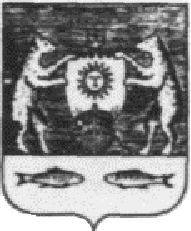 